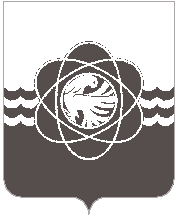 П О С Т А Н О В Л Е Н И Еот 14.11.2022№ 974О проведении аукциона в электронной  форме, открытого по составу участников, по продаже объектов движимого имущества, находящегося в муниципальной собственности муниципального образования «город Десногорск» Смоленской области (автотранспорт, оборудование)В соответствии с Федеральным законом от 21.12.2001 № 178 – ФЗ «О приватизации государственного и муниципального имущества», Уставом муниципального образования «город Десногорск» Смоленской области, Положением о порядке и условиях приватизации муниципального имущества, находящегося в собственности муниципального образования «город Десногорск» Смоленской области, утверждённым решением Десногорского городского Совета от 22.03.2016 № 190, на основании решения Десногорского городского Совета                             от 17.12.2021 № 217 «Об утверждении Плана приватизации имущества, находящегося в муниципальной собственности муниципального образования «город Десногорск» Смоленской области, на 2022 год и плановый период на 2023 и 2024 гг.» и отчета ИП Удиловой Н.В. по определению рыночной стоимости движимого имущества от 02.10.2022 № 5841Администрация муниципального образования «город Десногорск» Смоленской области постановляет:1. Комитету имущественных и земельных отношений Администрации муниципального образования «город Десногорск» Смоленской области           (Е.Е. Дубовицкая): 1.1. Провести аукцион в электронной форме, открытый по составу участников, по продаже объектов движимого имущества, находящегося в муниципальной собственности муниципального образования «город Десногорск» Смоленской области по лотам: Лот № 1. Автобус ГАЗ 2217, идентификационный номер XTH221700Y0020557, регистрационный знак C826MC67, год выпуска – 2000.Начальная стоимость продажи объекта – 36 480 (тридцать шесть тысяч четыреста  восемьдесят) рублей 00 копеек (без учёта стоимости НДС).Лот № 2. ГАЗ 3221 идентификационный номер X96322100C0713944 регистрационный знак T806MT67, год выпуска 2012.Начальная стоимость продажи объекта – 35 264 (тридцать пять тысяч двести шестьдесят четыре) рубля  00 копеек (без учёта стоимости НДС).Лот № 3. ГАЗ 27322 идентификационный номер XUY27322EA0000104 регистрационный знак У280КХ67, год выпуска 2010.Начальная стоимость продажи объекта – 28 880 (двадцать восемь тысяч восемьсот восемьдесят) рублей  00 копеек (без учёта стоимости НДС).Лот № 4. ЗИЛ 433104 идентификационный номер XTZ433104X0037506 регистрационный знак Р500АН67, год выпуска 1999.Начальная стоимость продажи объекта – 406 200 (четыреста шесть тысяч двести) рублей  00 копеек (без учёта стоимости НДС).Лот №  5. Машина комбинированная КО-829 идентификационный номер XVL48330060000463 регистрационный знак Х617КС67, год выпуска 2006.Начальная стоимость продажи объекта – 583 200 (пятьсот восемьдесят три тысячи двести) рублей  00 копеек (без учёта стоимости НДС).Лот №  6. КО 440В идентификационный номер XVL48320690000066 регистрационный знак В344ММ67, год выпуска 2009.Начальная стоимость продажи объекта – 917 595 (девятьсот семнадцать тысяч пятьсот девяносто пять) рублей  00 копеек (без учёта стоимости НДС).Лот № 7. Погрузчик ковшовый ПК270300, номер двигателя 580979, регистрационный знак 56-38, год выпуска 2004.Начальная стоимость продажи объекта – 178 500 (сто семьдесят восемь тысяч пятьсот) рублей  00 копеек (без учёта стоимости НДС).Лот № 8. КАМАЗ 651115 идентификационный номер X8B65115060001453 регистрационный знак Х620КС67, год выпуска 2006.Начальная стоимость продажи объекта – 229 500 (двести двадцать девять тысяч пятьсот) рублей  00 копеек (без учёта стоимости НДС).Лот № 9. Экскаватор колесный АТЭК-999Е регистрационный знак 56-40, номер двигателя 365432, год выпуска 2006.Начальная стоимость продажи объекта – 223 950 (двести двадцать три тысячи девятьсот пятьдесят) рублей  00 копеек (без учёта стоимости НДС).Лот № 10. Отвал коммунальный 82 0.2, год выпуска 2011.Начальная стоимость продажи объекта – 39 300 (тридцать девять тысяч триста) рублей  00 копеек (без учёта стоимости НДС).Лот № 11. Шнеко-роторный снегоочиститель ФРС-200М идентификационный номер 110852310009, год выпуска 2010.Начальная стоимость продажи объекта – 152 000 (сто пятьдесят две тысячи) рублей  00 копеек (без учёта стоимости НДС).Лот № 11. Косилка Л-502 идентификационный номер 110852310006, год выпуска 2012.Начальная стоимость продажи объекта – 17 080 (семнадцать тысяч восемьдесят) рублей  00 копеек (без учёта стоимости НДС).1.2. Опубликовать настоящее постановление на официальном сайте Российской Федерации для размещения информации о проведении торгов torgi.gov.ru.1.3. Опубликовать информационное сообщение о продаже муниципального имущества, указанного в п. 1.1. настоящего постановления, на официальном сайте Российской Федерации для размещения информации о проведении торгов torgi.gov.ru, на Единой электронной торговой площадке www.roseltorg.ru, и на официальном сайте Администрации муниципального образования «город Десногорск» Смоленской области: http://desnogorsk.admin – smolensk.ru/strukturnye – podrazdeleniya – administracii/imuschestvennye – otnosheniya/arenda-i-prozhazha-imuschestva-zemli/.2. Отделу информационных технологий и связи с общественностью      (Е.М. Хасько) разместить настоящее постановление на официальном сайте Администрации муниципального образования «город Десногорск» Смоленской области в сети Интернет.3. Контроль исполнения настоящего постановления возложить на и. о. председателя Комитета имущественных и земельных отношений Администрации муниципального образования «город Десногорск» Смоленской области             Е.Е. Дубовицкую.Глава муниципального образования    «город Десногорск»  Смоленской области                                             А.А. Новиков